GŠVZ: 11. 5. – 15. 5. 2020VAJE Z NOGAVICAMIPozdravljeni učenci!Učitelj Nejc je za vas pripravil video posnetek v katerem prikaže kako se lahko razmigamo s pomočjo nogavic.Potrebujemo: 6 parov nogavic, koš, 3 plastenkeVadbo lahko izvajate doma, če pa bo vreme naklonjeno, jo lahko izvajate zunaj, na dvorišču ali vrtu.Verjamemo, da boste vaje izvedli po svojih najboljših zmožnostih, k vadbi pa lahko povabite tudi druge družinske člane! 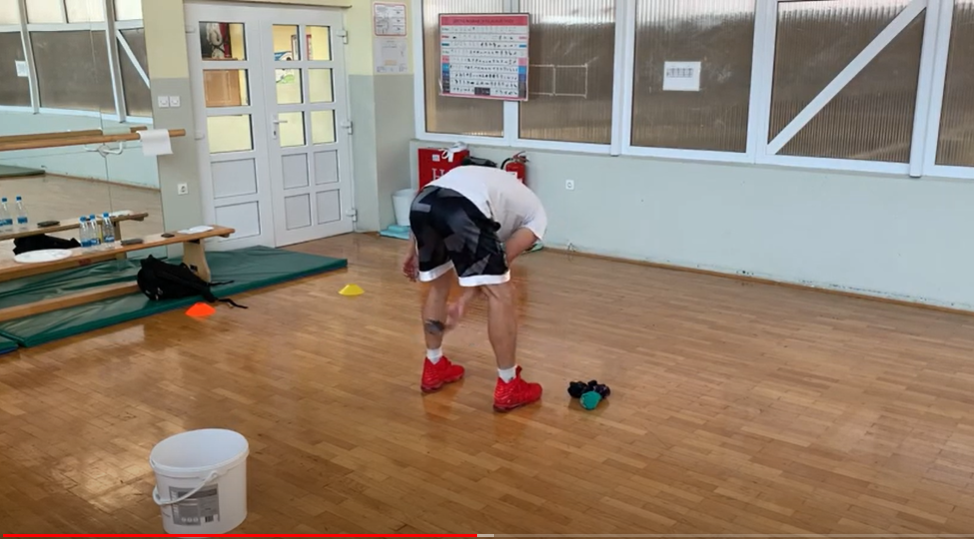 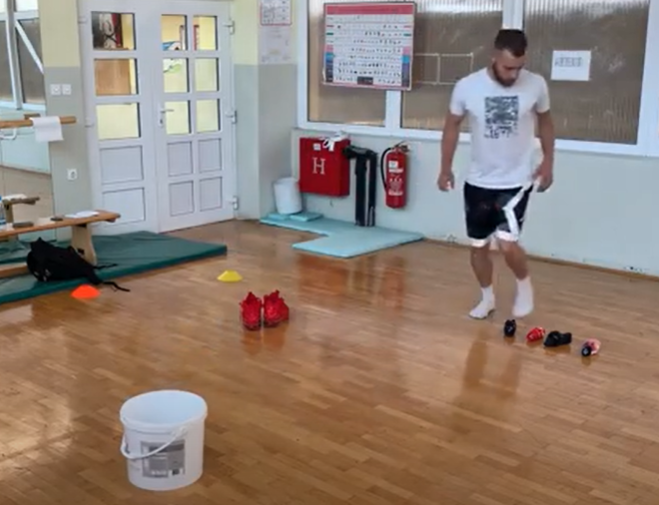 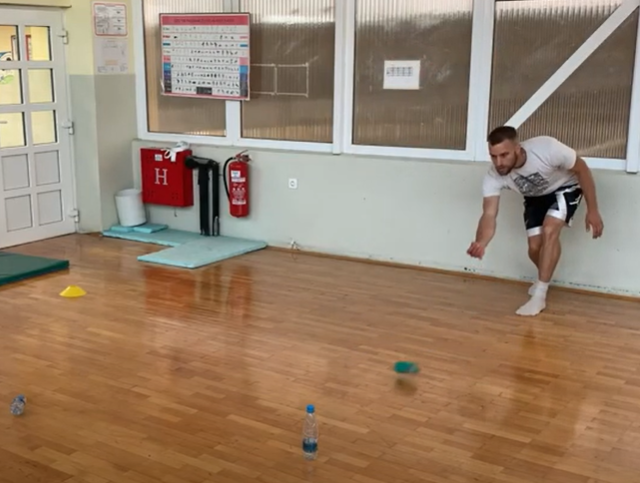 Video posnetek si ogledate na spodnji spletni strani:https://www.youtube.com/watch?v=1g0pAeENFAE